Art and Design Handbook 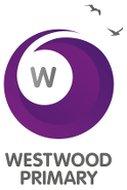 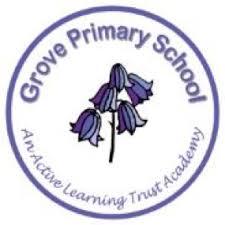 ContentsOur Vision (Intent)Expectations for teaching Art & DesignNon-Negotiables Long term planConcept mapNational CurriculumCurriculum Knowledge, Skills and Technical VocabularyGlossary 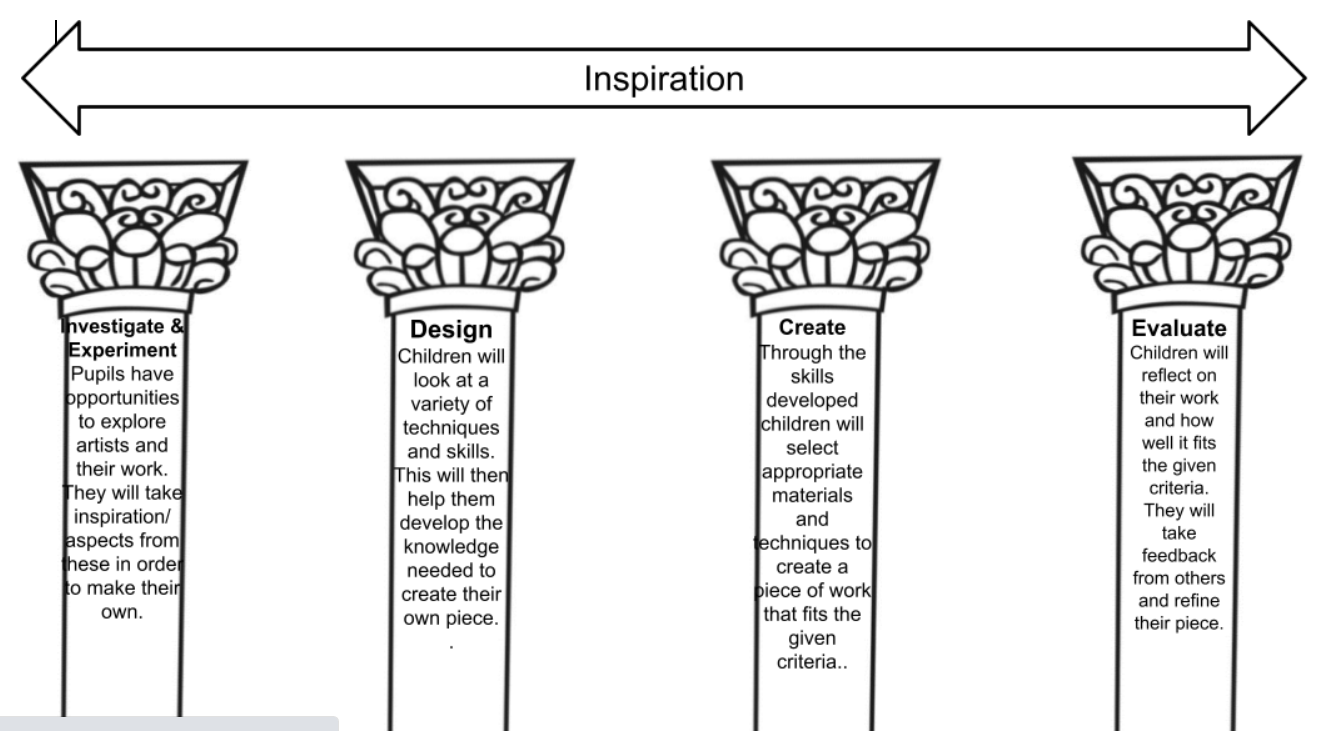 Our Vision At Westwood and Grove Primary schools we value Art and Design and the opportunities that it provides for our children to be creative and to express themselves. This is a key part of the children’s entitlement to a broad and balanced curriculum. We have carefully designed and structured our art curriculum to ensure children develop the knowledge and skills needed to be successful artists. Children will be given a range of experiences including; drawing, painting, printmaking, collage, textiles and 3D. The art curriculum has been structured to support children to be able to think critically and develop a more rigorous understanding of art and design. As children progress through the school, the art curriculum allows them to build upon prior knowledge and skills, giving them opportunities to apply them to a new context. In order to prepare them for their future art teaching will also support the children to develop key learning behaviours: resilience, risk taking, resourcefulness, relationships and reflection.Through hands on experiences we aim to create a love of art in which children as artists are inspired by famous artists, have opportunities to develop techniques using a range of mediums and can talk about their work. At Westwood and Grove Primary schools we aim for children to leave Year 6 with the knowledge, skills and a love of art which will enable them to creative individuals as they grow. Expectation for teaching Art and DesignStaff to foster a love of the Arts which include art appreciation and practical activities Children to be immersed into an artist and their workLong term plans are followed Plans are annotated, differentiated and personalisedTaught on a half termly basisOver a two yearly cycle children will experience a variety of arts which focuses on learning new skills and knowledgeFormative assessment is used to move children’s learning forward during the lesson and to develop next stepsSonar is completed on a termly basis and data is used to identify gaps/trends/focus groups Requirements for teaching ArtAll units in books to have a front page.All work to have a knowledge and skills LO which includes  BAEWork to be code marked using B A E by children and staffWhen code marking include whether children worked I, SH or H. Use self and peer assessment for children’s reflections. This can be on post it notes. EG. What went well, what they could improve.Where possible, work straight into sketch books. If working on paper, work to be trimmed before being stuck in.Equipment and resources are used responsibly and are developmentally appropriateWhere possible allow children to choose resources, size/colour of paper etc.Photos General photos to be used in class book not individual children’s books. Only photos which include the child and their work to be used in individual children’s Art books. If it is a lesson which isn’t in individual books it needs to be in the class book. Photos, pupil voice to show what the children have learnt.Long term plan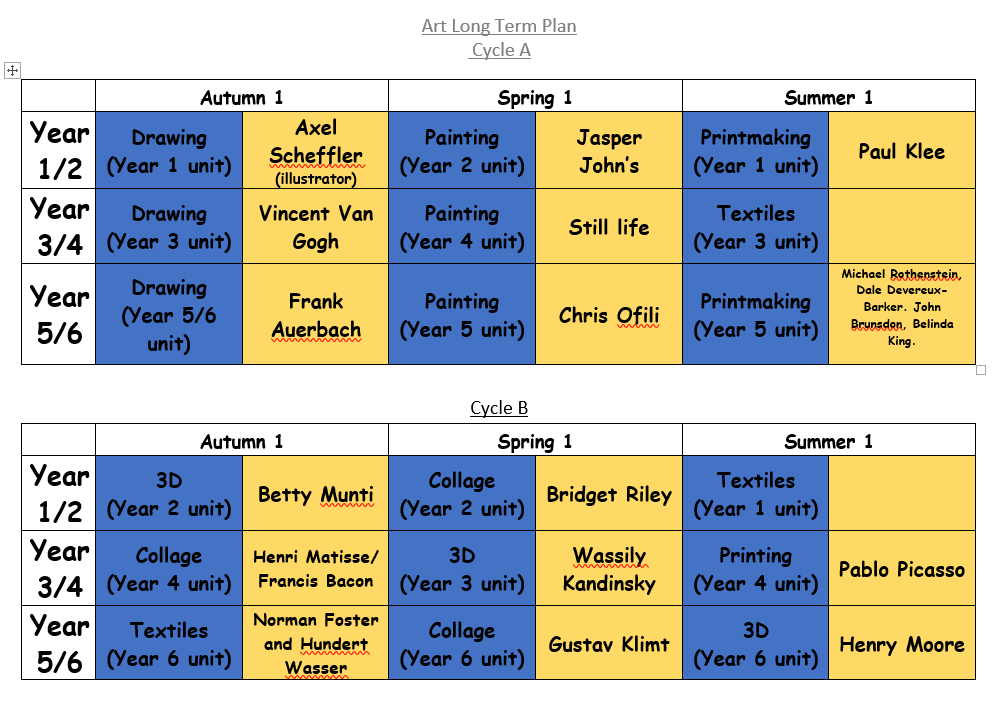 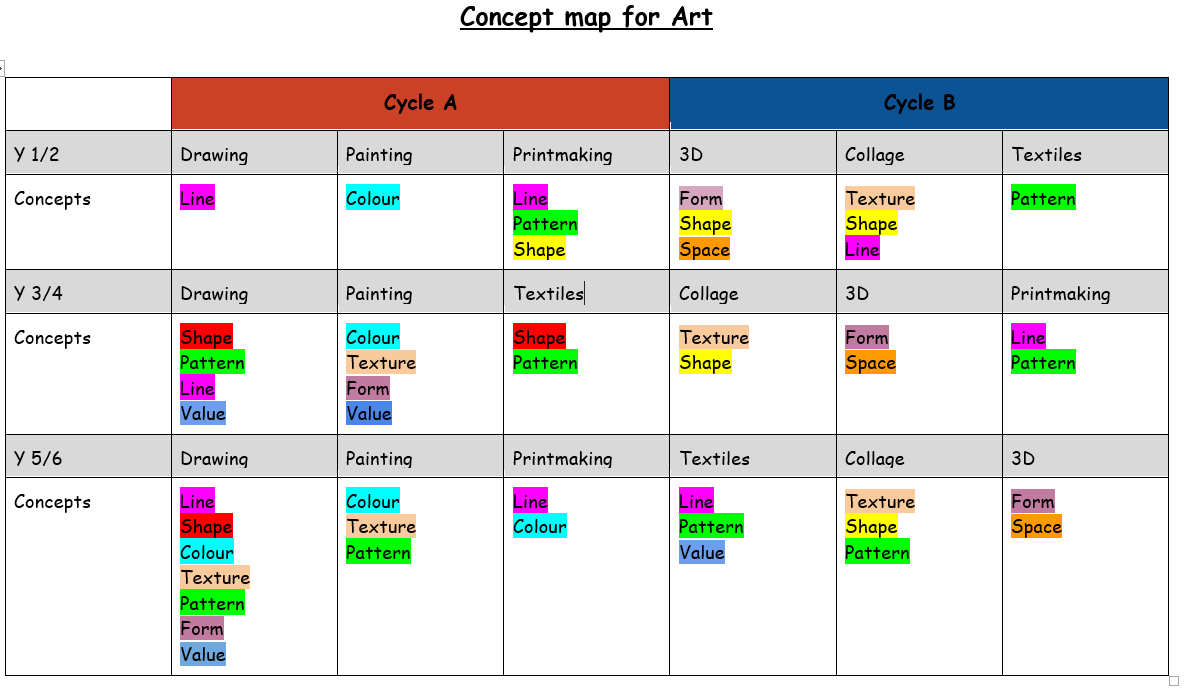 Art and DesignNational Curriculum 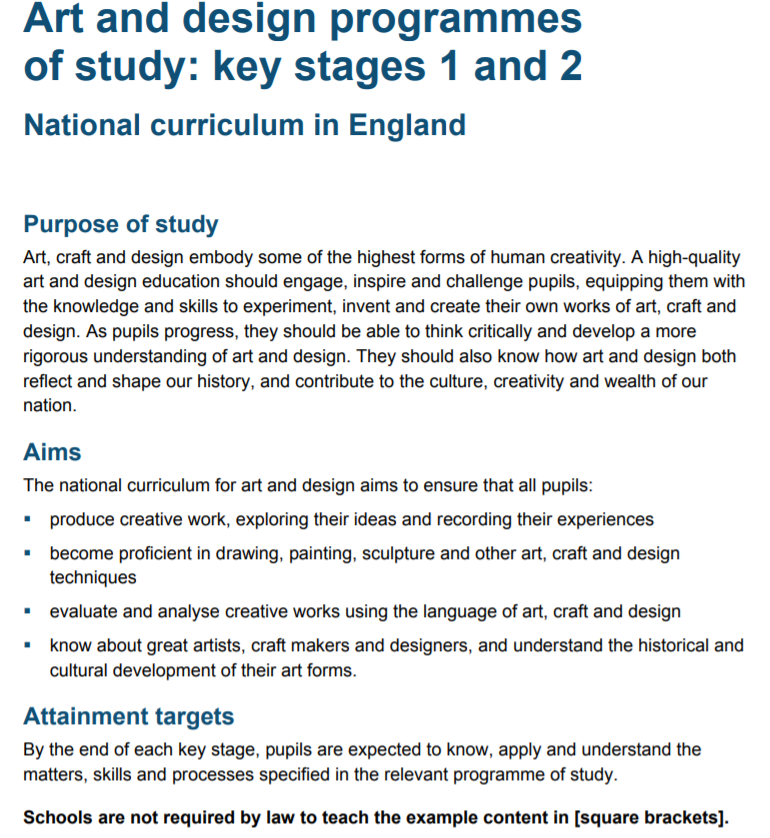 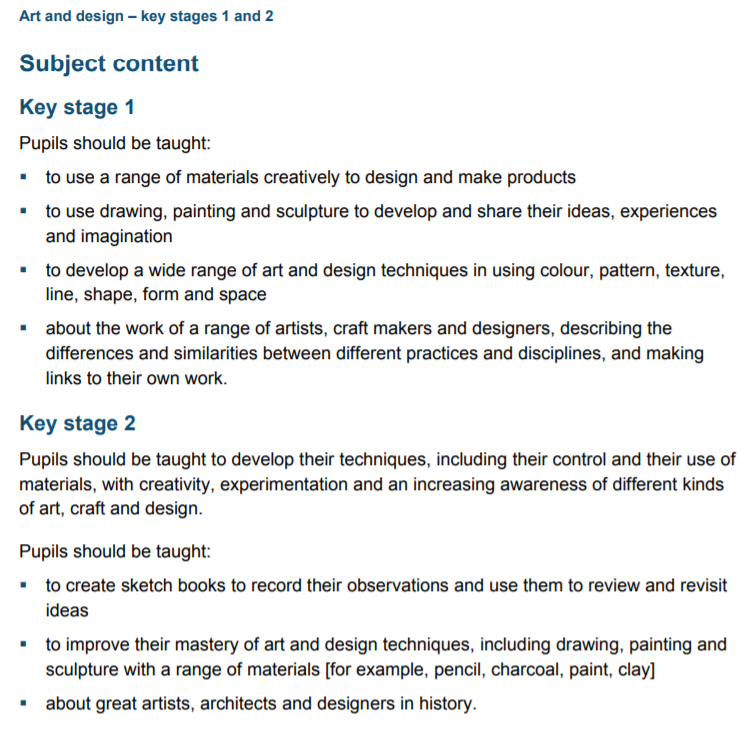 Art and Design Skills, Knowledge and Technical Vocabulary Picture Glossary 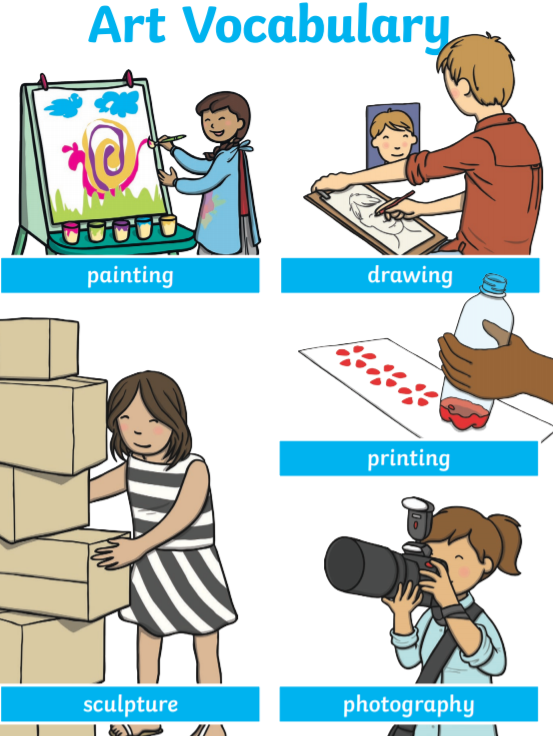 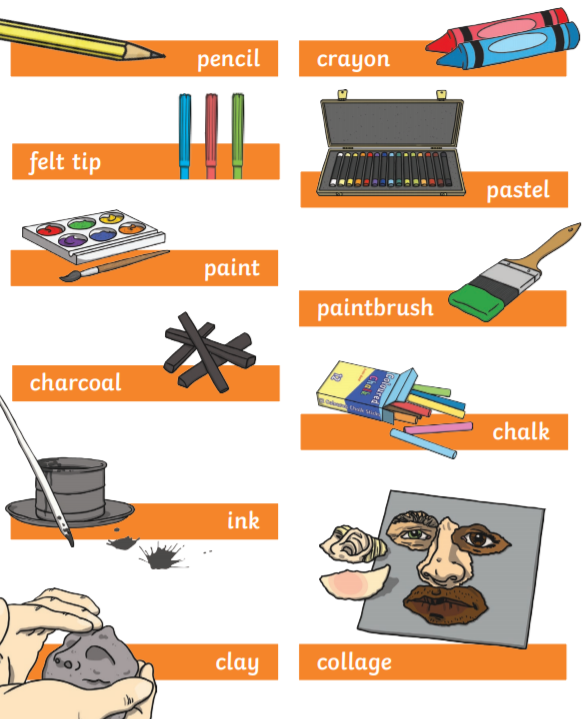 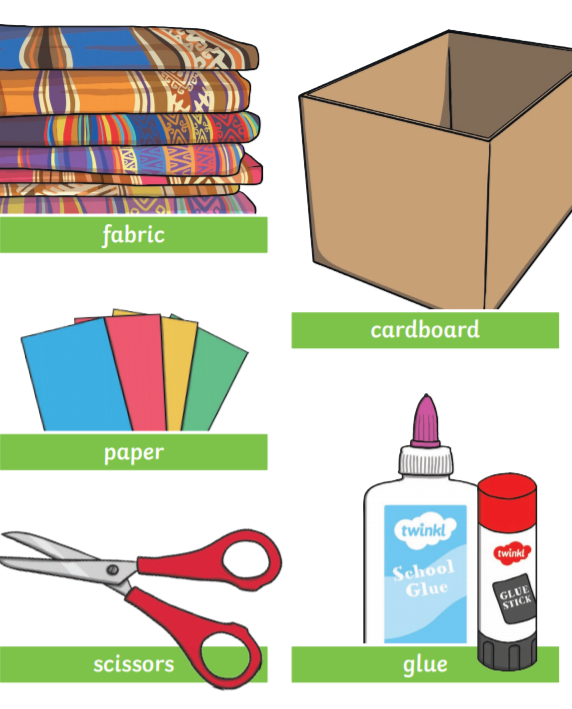 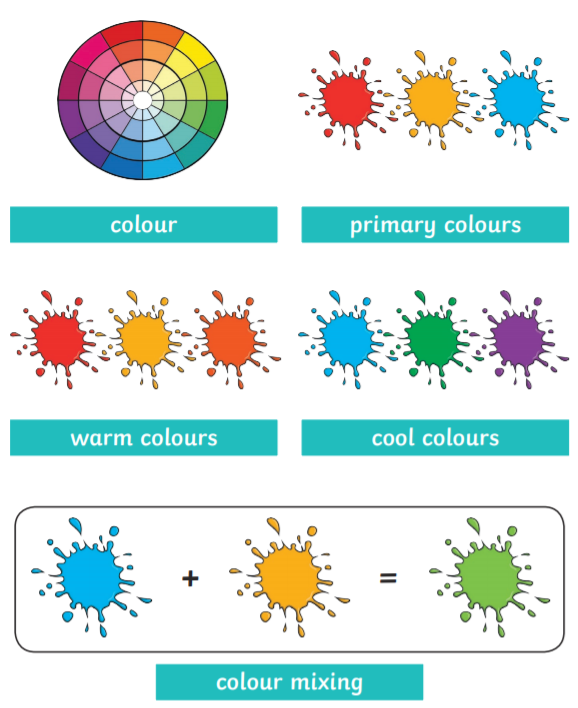 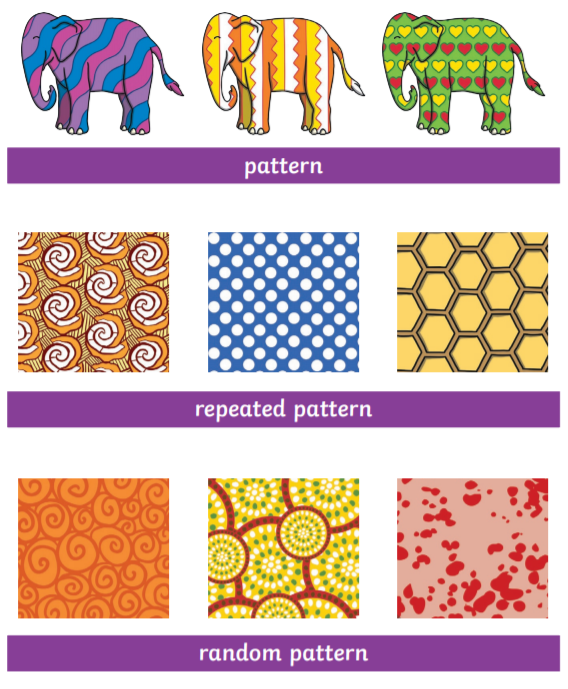 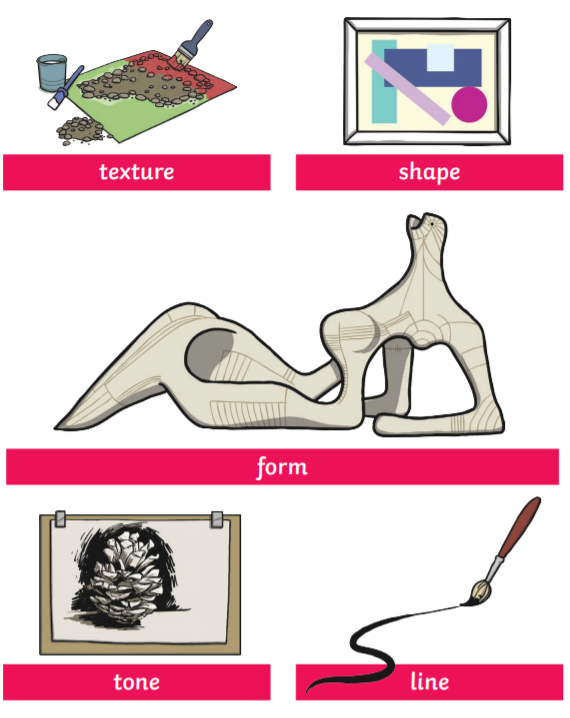 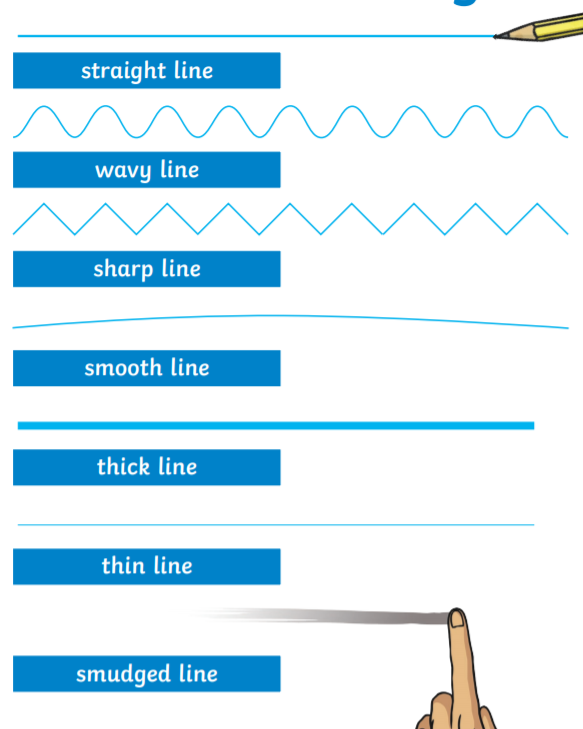 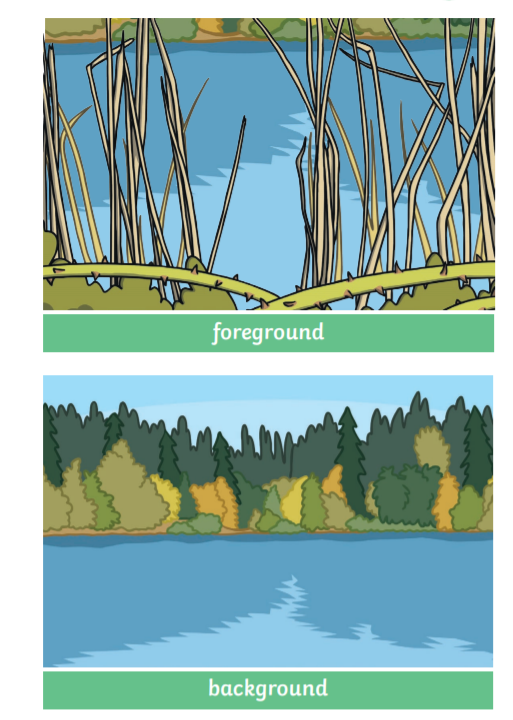 Glossary List cont. Acrylic - a paint or colour containing acrylic resinAirbrush - an atomizer for spraying paint or varnish by means of compressed airBrush - a device made of bristles, hairs, wires, etc, set into a firm back or handle: used to apply paint, clean or polish surfacesCanvas - a piece of canvas or a similar material on which a painting is done, usually in oilsChalk - used for writing and drawingCharcoal - a black amorphous form of carbon made by heating wood or other organic matter in the absence of air: used for drawing in the form of a stick or pencilCrayon - a small stick or pencil of charcoal, wax, clay, or chalk mixed with coloured pigmentDrawing paper - paper that is specially made for drawing onEasel -a frame, usually in the form of an upright tripod, used for supporting or displaying an artist's canvas, blackboard, etcFixative - a fluid usually consisting of a transparent resin, such as shellac, dissolved in alcohol and sprayed over drawings to prevent smudgingGlaze - a semitransparent coating applied to a painting to modify the tonesGround- the background of a painting or main surface against which the other parts of a work of art appear superimposedInk - a fluid or paste used for printing, writing, and drawingOil paint - paint made of pigment ground in oil, usually linseed oil, used for oil paintingPaint - a dry film of paint on a surfacePaintbrush - a brush used to apply paintPalette- a flat piece of wood, plastic, etc, used by artists as a surface on which to mix their paintsPalette knife - a round-ended spatula with a thin flexible blade used esp by artists for mixing, applying, and scraping off paint, esp oil paintPastel - a substance made of ground pigment bound with gum, used for making sticks for drawingPencil - an artist's fine paintbrushSketchbook - a book of plain paper containing sketches or for making sketches inSpatula - a utensil with a broad flat, often flexible blade, used for lifting, spreading, or stirring foods or paints, etcWatercolour - the art or technique of painting with such pigmentsPlaces to Visit for ArtPakefield Art GalleryNumber 36 Art Work Shop (Bell’s Road)Sainsbury Centre NorwichFerini Gallery LowestoftDrawing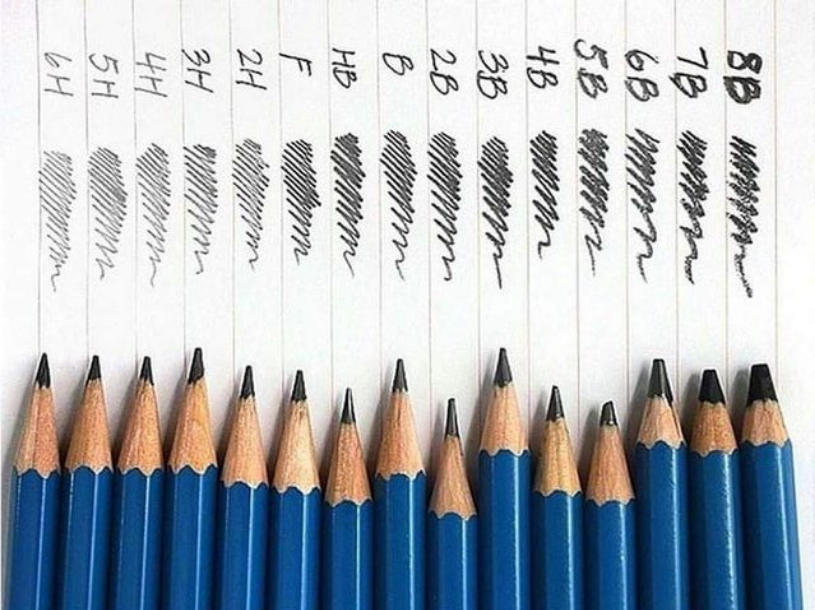 Painting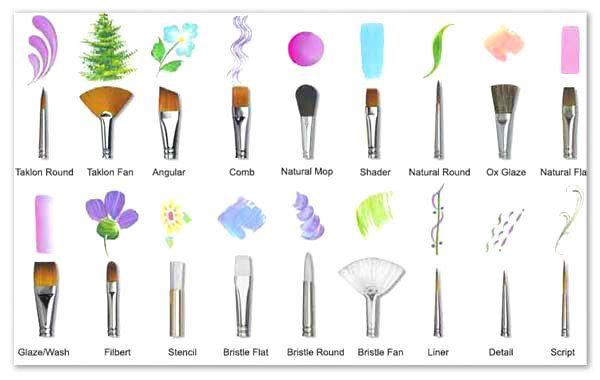 3D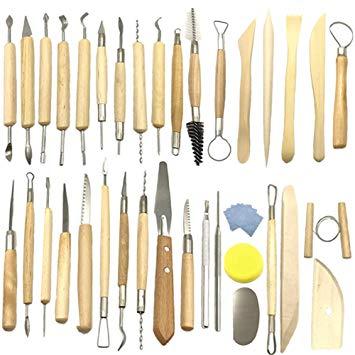 Collage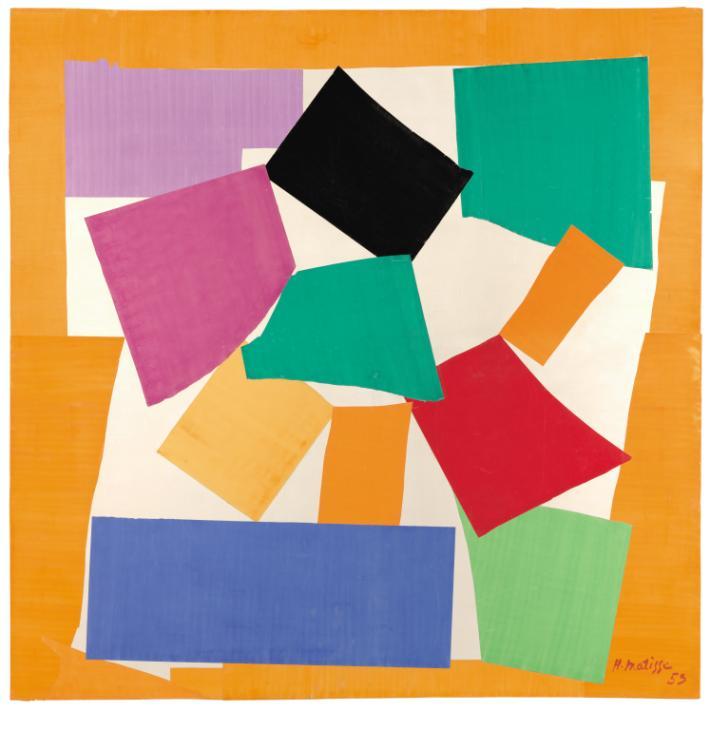 Printing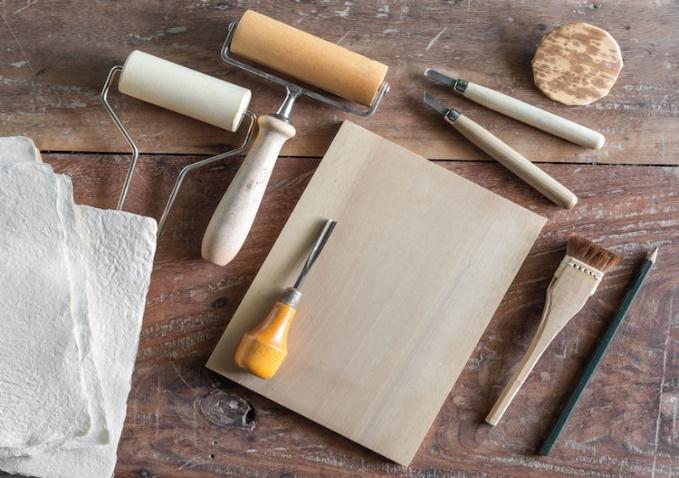 Textiles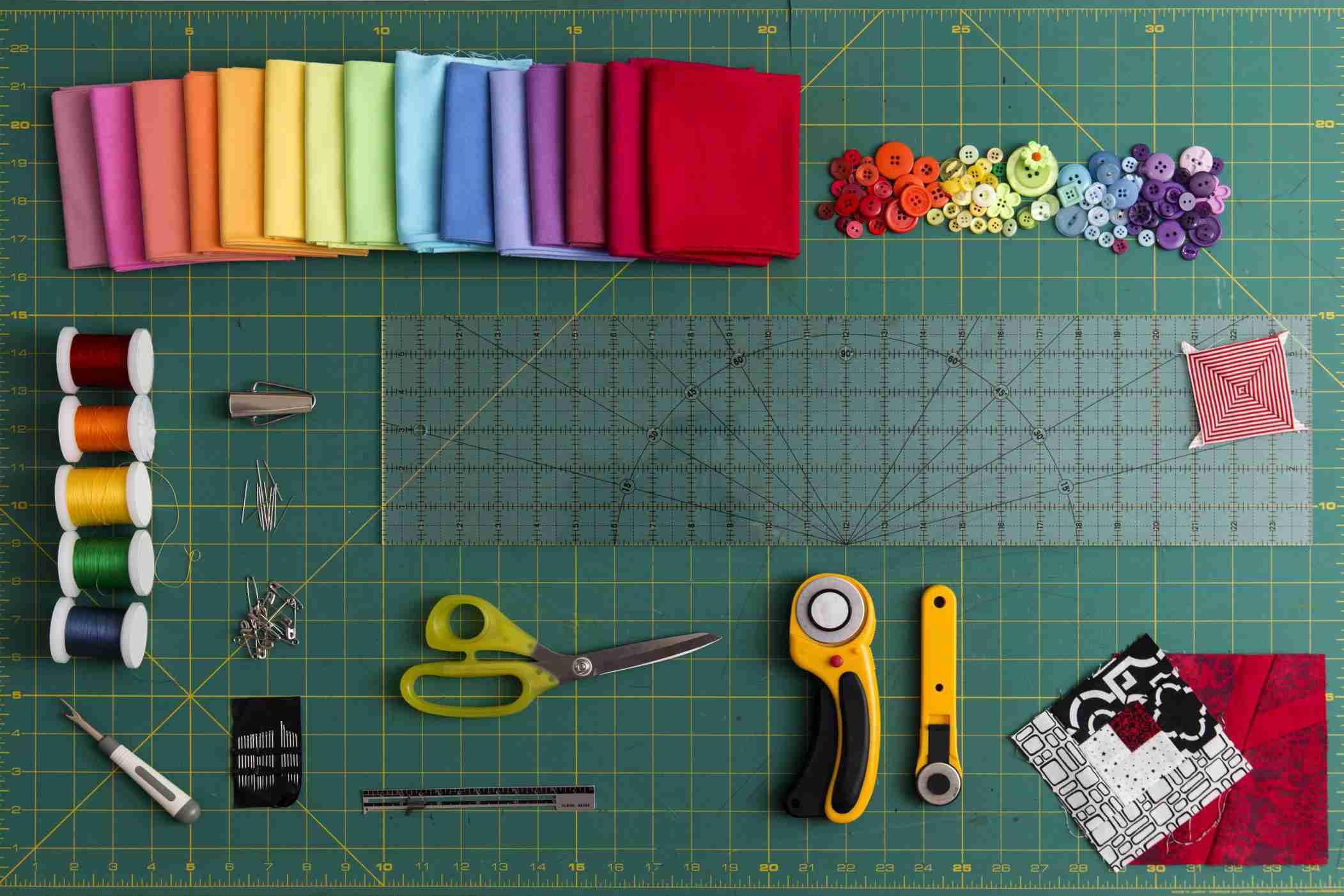 Learning ObjectiveLearning ObjectiveLearning ObjectiveKnowledge (National Curriculum)SkillsTechnical Vocabulary (based on Suffolk Art units)End of KS1To develop ideasTo develop ideasTo develop ideasUse experience and ideas as inspiration for artworkRespond to ideas and starting points.Explore ideas and collect visual information.Explore different methods and materials as ideas develop.StrengthsWeaknessesImproveStarting pointEnd of KS1To master techniquesPaintingPaintingKnow that different media (material techniques) can be combined to create different and new effects within a range of contexts.Use different sized brushes and good control to produce different results.Use primary and secondary colours and justify reasons for choices.Add white and black to create tones.Primary coloursSecondary coloursTints 7Tones 2d shapesLinePatternSpaceMarshJumpCollagePrimary coloursEnd of KS1To master techniquesDrawingDrawingTo know that different pressures and different pencils can create different lines.To know that different effects can be used when creating sketches.To experiment with altering the thickness of lines.To create effect by using a mixture of dots, lines and shading.(To create tones?)Media techniquesPattern TextureshadingEnd of KS1To master techniques3D Sculpture3D SculptureTo know that art is not 1 dimensional. (3D). Combine shapes including lines and textures (rolled up paper, straws, paper, card and clay.)To select and techniques needed to shape assemble and join materials such as rolling, cutting, moulding and carving.AboriginalSymbolRepresentsEarthColoursSurfaceSlabInlayRollingFirmingPinching pullingEnd of KS1To master techniquesCollageCollageTo know that different materials can create different effects.Experimenting combining different materials.To sort and arrange materials effectively.Cut TornGlueTextureCombineEnd of KS1To master techniquesTextilesTextilesTo know that weaving and twisting creates a pattern.To know that materials can be joined together in different ways.Use weaving to create a pattern.Join materials using glue and or stitch.Use plaiting.Use dip dye techniques.BleedOverlapOver and under.End of KS1To master techniquesPrintingPrintingTo know that patterns can be created from repeating shapes.To know and recognise a range of prints within their environment (wall paper, bark etc.).Use repeating or overlapping shapes. Press, roll rub and stamp to make prints.Mimic print from the environment.Use objects to create prints such as fruit, vegetable or sponges.PrintDabbingStrokingToneDarker/lighterSlabEnd of KS1To take inspiration from the greats (classic and modern)To take inspiration from the greats (classic and modern)To take inspiration from the greats (classic and modern)To know the names of some famous artist and their work.Describe the work of artist.Use artists work and techniques to inspire their own work.Modern artistsClassic artistsEnd of LKS2To develop ideasTo develop ideasTo develop ideasUse experience and ideas as inspiration for artworkRespond to ideas and starting points.Explore ideas and collect visual information.Explore different methods and materials as ideas develop.StrengthsWeaknessesImproveStarting pointEnd of LKS2To master techniquesTo master techniquesPaintingto improve their mastery of art and design techniques, including drawing, painting and sculpture with a range of materials [for example, pencil, charcoal, paint, clay]Use a number of brush techniques, using thick and thin brushes to produce shapes, textures, patterns and lines.Mix colours effectively Use water colour paint to produce washes for backgrounds then add detailBrush strokesLight/darkToneContrastRepeatedObserveEnlargeReflectMoistenedWash End of LKS2To master techniquesTo master techniquesDrawingto improve their mastery of art and design techniques, including drawing, painting and sculpture with a range of materials [for example, pencil, charcoal, paint, clay]Use shading to show light and shadowsUse hatching and crosshatching to show tone and textureSketch lightlyUse different hardness of pencils to show line, tone and texture.Annotate sketches to explain and elaborate ideasMarkLine PatternTonePressureLight/darkHatchingBrushoResistHighlightPatternRepeatedEnlargeEnd of LKS2To master techniquesTo master techniques3D Sculptureto improve their mastery of art and design techniques, including drawing, painting and sculpture with a range of materials [for example, pencil, charcoal, paint, clay]Create and combine shapes to create recognisable formsInclude texture that conveys feelings, expression or movementGummed tapeLayerFormDecorationCylinderTransferSlabTerrocottaCoilRollEnd of LKS2To master techniquesTo master techniquesCollageto improve their mastery of art and design techniques, including drawing, painting and sculpture with a range of materials [for example, pencil, charcoal, paint, clay]Select and arrange materials for a striking effectEnsure work is precisePositionArrangeMotionTornOverlappingDistortionTransposingAdaptUniqueEnd of LKS2To master techniquesTo master techniquesTextilesto improve their mastery of art and design techniques, including drawing, painting and sculpture with a range of materials [for example, pencil, charcoal, paint, clay]Shape and stitch materialsUse basic cross stitch and back stitchSome participation in dying fabricPatternDesignFoldingCollographAssembleRotationReflectionRollerssymmetryEnd of LKS2To master techniquesTo master techniquesPrintingto improve their mastery of art and design techniques, including drawing, painting and sculpture with a range of materials [for example, pencil, charcoal, paint, clay]Use layers of two or more coloursMake printing blocksMake precise repeating patternsDesignScratchingPressureProcessAdaptModifyIndentedLinearTransposeEnd of LKS2To take inspiration from the greats (classic and modern)To take inspiration from the greats (classic and modern)To take inspiration from the greats (classic and modern)To  know about great artists, architects and designers in historyDescribe the work or notable artists, artisans and designersUse some of the ideas of artists studied to create piecesEnd of UKS2To develop ideasTo develop ideasTo develop ideasUse experience and ideas as inspiration for artworkRespond to ideas and starting points.Explore ideas and collect visual information.Explore different methods and materials as ideas develop.StrengthsWeaknessesImproveStarting pointEvaluateModifyEnd of UKS2To master techniquesTo master techniquesPaintingto improve their mastery of art and design techniques, including drawing, painting and sculpture with a range of materials [for example, pencil, charcoal, paint, clay]Sketch lightly before painting to combine line and colourUse the qualities of watercolour and acrylic paints to create visually interesting pieces.Combine colours, tones and tints to enhance the mood of the piece.Use brush techniques and the qualities of paint to create texture.Develop a personal style of painting, drawing upon ideas from other artists.LayersAbstractLinearAcetateTransposeLayeredVibrantUnrealisticContrastingExpressiveAdjacentFabricTonkingEnd of UKS2To master techniquesTo master techniquesDrawingto improve their mastery of art and design techniques, including drawing, painting and sculpture with a range of materials [for example, pencil, charcoal, paint, clay]Use a variety of techniques to add interesting effects. E.g. reflections, shadows, direction of sunlightUse a choice of techniques to depict movement, perspective, shadows and reflection.Choose a style of drawing suitable for the work E.g. realistic or impressionisticLineShapeColourTextureTone Pattern FormPortraitMosaicEnd of UKS2To master techniquesTo master techniques3D Sculptureto improve their mastery of art and design techniques, including drawing, painting and sculpture with a range of materials [for example, pencil, charcoal, paint, clay]Show lifelike qualities and reallife proportions or, if more abstract, provoke different interpretations.Use tools to carve and add shapes, texture and patternMaquettePinchingPullingStroking SmoothingPendantDecorationSeriesScaleAssemblePositioningmodificationEnd of UKS2To master techniquesTo master techniquesCollageto improve their mastery of art and design techniques, including drawing, painting and sculpture with a range of materials [for example, pencil, charcoal, paint, clay]Mix textures rough and smooth, plain and patterned.PatterningLayeringLinearSpiralDimensionCubist2d and 3dFigurativeCompositionEnd of UKS2To master techniquesTo master techniquesTextilesto improve their mastery of art and design techniques, including drawing, painting and sculpture with a range of materials [for example, pencil, charcoal, paint, clay]Show precision in techniquesCombine previously learned techniques to create piecesLayeringConstructionHangingFixingAssemblyFoldingpinchingscrunchingslidingresistlayerstexturesEnd of UKS2To master techniquesTo master techniquesPrintingto improve their mastery of art and design techniques, including drawing, painting and sculpture with a range of materials [for example, pencil, charcoal, paint, clay]Use a range of visual elements to reflect the purpose of the workBuild up layers of colour, create an accurate pattern showing fine detailPress printIncisionsInvertedCombinationLinearResponseprintmakerEnd of UKS2To take inspiration from the greats (classic and modern)To take inspiration from the greats (classic and modern)To take inspiration from the greats (classic and modern)To know about great artists, architects and designers in historyGive details about the style of some notable artists, artisans and designersShow how the work of those studies was influential in both society and to other artistsCreate original pieces that show a range of influences and styles.